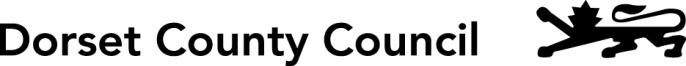 To The Parent/ Guardian Children’s ServicesSchool AdmissionsCounty Hall,  DT1 1XJTelephone:	01305 221060Fax:	01305 228635Email:	admissions@dorsetcc.gov.ukDX:	DX 8716 Web: www.dorsetforyou.com/school-admissionsDate:       1st September 2018Dear Parent/GuardianChildren eligible to start school for the first time in September 2019If your child is eligible to start school for the first time in September 2019, you must apply for a school place through the local authority where you live. It is not enough to register your interest with the school or have your child attend a nursery attached to the school. The closing date for on time applications is the 15th January 2019. It is very important that your application is received by this date.  You stand a much greater chance of securing a place in one of your preferred schools if you apply by 15th January.  Applying online is very simple and should take no more than half an hour. You will receive a confirmation email once you have submitted your application. To apply online go to the Dorset For You website (www.dorsetforyou.gov.uk/school-admissions ) where you can also find helpful information, including how the application process works and what evidence you may need to submit, in the Parents’ Guide on the Dorset for You website.  If you need any further information or help please contact School Admissions on 01305 221060.  Yours sincerelyEd DenhamEd DenhamSufficiency School Places ManagerDate of BirthType of ApplicationClosing DateOffer Date01.09.14 – 31.08.15Starting  School September 201915January 201916 April 201901.09.14 – 31.08.15Starting  School September 201915January 201916 April 201901.09.14 – 31.08.15Starting  School September 201915January 201916 April 2019